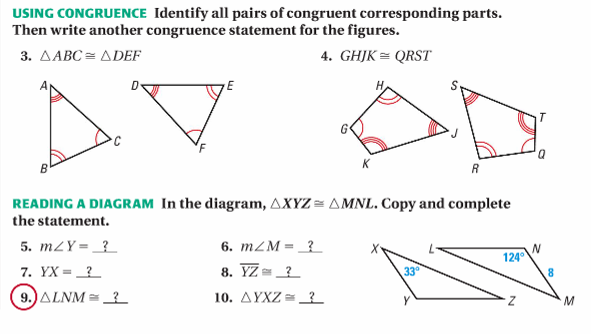 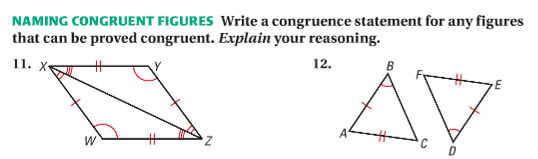 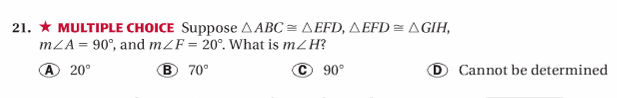 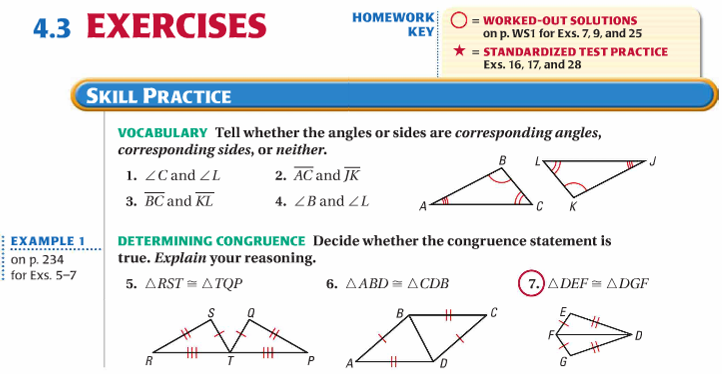 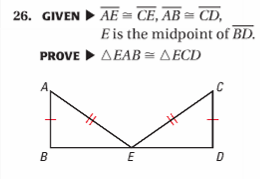 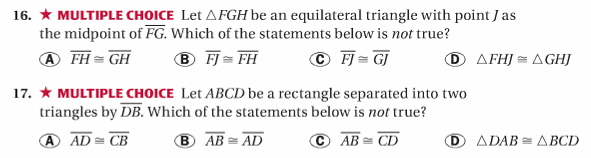 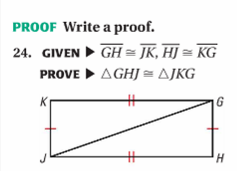 Lesson 2 HomeworkFRONT PAGELT 4.23, 5-10, 21  (draw picture) FRONT PAGE1-7, 16, 17, 24, 26 (draw a picture & make markings for all problems) BACK PAGELesson 2 HomeworkBACK PAGELT 4.23, 5-10, 21  (draw picture) FRONT PAGE1-7, 16, 17, 24, 26 (draw a picture & make markings for all problems) BACK PAGE